MESTO NITRA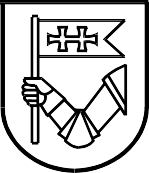 NADLIMITNÁ ZÁKAZKAVerejná súťaž                                                                         SlužbaSÚŤAŽNÉ PODKLADYPredmet zákazky:    Poistná zmluva na havarijné a povinne zmluvné poistenie motorových vozidiel a poistná       zmluva na poistenie majetku a poistenie všeobecnej zodpovednosti za škodu.V Nitre, dňa ....................Marek Hattasprimátor mestaSúlad súťažných podkladov so zákonom č. 343/2015 Z. z. o verejnom obstarávaní a o zmene a doplnení niektorých zákonov v znení neskorších predpisov potvrdzuje: Mária Bliskováosoba zabezpečujúca proces VOObsahIdentifikácia verejného obstarávateľa Názov:			Mesto Nitra, IČO:			00308307Sídlo:			Štefánikova trieda 60, 950 06 NitraKontaktná osoba:	M.BliskováE-mail:			 bliskova°msunitra.skTelefón:			 037/6502 270Predmet zákazky2.1  Predmetom zákazky je :    Poistná zmluva na havarijné a povinné zmluvné poistenie                            motorových vozidiel a poistná zmluva na poistenie majetku a poistenie všeobecnej                         zodpovednosti za škody                       v rozsahu podľa prílohy  týchto súťažných podkladov. Verejný obstarávateľ si vyhradzuje právo neprijať ani jednu ponuku a neuzavrieť zmluvu so žiadnym uchádzačom v prípade, že cena za predmet zákazky, alebo  jej časť bez DPH uvádzaná v ponukách presiahne verejným obstarávateľom stanovenú predpokladanú hodnotu tejto zákazky, alebo jej časti, ktorá je uvedená v oznámení o vyhlásení verejného obstarávania a týchto súťažných podkladoch.Predpokladaná hodnota zákazky:  704 433,-€ bez DPH, Zákazka sa delí na časti:                        Časť 1 poistná zmluva na poistenie majetku a poistenie všeobecnej                          zodpovednosti za škody : 642 656,-  Eur bez DPH         Časť 2 Poistná zmluva na havarijné a povinné zmluvné poistenie                            motorových vozidiel:  61 777,- € bez DPH		 Uchádzač je povinný pripraviť a vypracovať svoju ponuku s odbornou starostlivosťou, pričom musí vychádzať z podkladov a podmienok stanovených v týchto súťažných podkladoch.Komplexnosť dodávkyPredmet zákazky je rozdelený na 2 častí:                       Časť 1 poistná zmluva na poistenie majetku a poistenie všeobecnej                          zodpovednosti za škody          Časť 2 Poistná zmluva na havarijné a povinné zmluvné poistenie                            motorových vozidiel Uchádzač je oprávnený predložiť svoju ponuku :  na časť, časti, alebo celý predmet zákazky.Variantné riešenieVerejný obstarávateľ neumožňuje predložiť variantné riešenie.Ak bude súčasťou ponuky variantné riešenie, variantné riešenie nebude zaradené do vyhodnotenia a bude sa naň hľadieť akoby nebolo predložené.Zdroj finančných prostriedkovPredmet zákazky bude financovaný z vlastných prostriedkov verejného obstarávateľa Verejný obstarávateľ neposkytuje preddavkové platby.Uchádzač predloží do ponuky svoj návrh rámcovej zmluvy. Verejný obstarávateľ si vyhradzuje právo pripomienkovať návrh zmluvy a možnosť zmeny počas trvania zmluvy (§18 Zákona o verejnom obstarávaní)Požiadavky na štruktúru a obsah ceny v ponukeCena v ponuke za predmet zákazky musí byť stanovená podľa § 3 zákona č. 18/1996Z. z. o cenách v znení neskorších predpisov a vyhlášky MF SR č. 87/1996 Z. z. v znení neskorších predpisov a musí byť uvedená v EUR.Do konečnej ceny, ktorá bude zmluvnou cenou, musia byť započítané všetky výdavky uchádzača súvisiace s realizáciou predmetu zákazky podľa technickej špecifikácie, ktorá tvorí prílohu č. 1 týchto súťažných podkladov .V cene musia byť zahrnuté všetky náklady spojené s realizáciou predmetu zákazky, vrátane všetkých súvisiacich služieb a poplatkov, vrátane nákladov na komunikáciu v súlade so špecifikáciou predmetu zákazky. Záujemca je pred predložením svojej ponuky povinný vziať do úvahy všetko, čo je nevyhnutné na úplné a riadne plnenie zmluvy, pričom do svojich cien zahrnie všetky náklady spojené s plnením predmetu zákazky.celková cena diela v EUR bez DPH,sadzba DPH a výška DPH v EUR,celková cena diela v EUR vrátane DPH.Ak uchádzač nie je platiteľom DPH, uvedie navrhovanú zmluvnú cenu celkom. Na skutočnosť, že nie je platiteľom DPH, upozorní v ponuke.Jednotlivé ceny z ponuky musia byť dodržané ako maximálne ceny počas celého trvania zmluvy.V prípade, že ponuka nebude v súlade so zákonom o DPH, prípadne inými všeobecne záväznými právnymi predpismi, ktorých porušenie alebo nedodržanie by malo vplyv na konečnú cenu zákazky, bude uchádzač požiadaný o opravu. Takýto úkon sa nebude považovať za zmenu ponuky.Uchádzačovi nevznikne nárok na úhradu dodatočných nákladov, ktoré si nezapočítal do ponuky na predmet zákazky.Verejný obstarávateľ výrazne apeluje na uchádzačov, aby si pozorne prečítali priloženú zmluvu, podľa ktorej bude prebiehať dodávka a montáž predmetu zákazky a podľa ktorej bude prebiehať aj financovanie predmetu zákazky.Miesto, termín a spôsob realizácie predmetu zákazkyMiesto dodania: Štefánikova 60, 950 06 Nitra Lehota dodania predmetu zákazky : do 31.12.2027Obhliadka miesta dodania predmetu zákazky                8.1 Obhliadka nie je potrebnáSkupina dodávateľovVerejný obstarávateľ umožňuje skupine dodávateľov účasť vo verejnom obstarávaní v zmysle § 37 ods. 1 zákona č. 343/2015 Z. z. o verejnom obstarávaní a o zmene a doplnení niektorých zákonov v znení neskorších predpisov (ďalej len „ zákon o verejnom obstarávaní").Používaním pojmu „uchádzač“ v týchto súťažných podkladoch sa myslí/zahŕňa aj pojem „skupina dodávateľov“.Ak ponuku predloží skupina dodávateľov v zmysle § 37 zákona o verejnom obstarávaní, takýto uchádzač je povinný predložiť doklad podpísaný všetkými členmi skupiny.  Skupina dodávateľov taktiež určia (splnomocnia) spomedzi seba jedného člena skupiny, s ktorým bude verejný obstarávateľ komunikovať a ktorý bude zastupovať všetkých členov skupiny v celom procese tohto verejného obstarávania.  V prípade, že táto skupina dodávateľov bude úspešným uchádzačom, verejný obstarávateľ bude pred uzavretím zmluvy od takéhoto úspešného uchádzača požadovať za účelom zabezpečenia riadneho plnenia zmluvy, aby členovia tejto skupiny dodávateľov vytvorili medzi sebou právny vzťah, napr. podľa § 829 a nasl. zákona č. 40/1964 Zb. Občiansky zákonník v platnom znení – zmluva o združení, resp. obdobný právny vzťah podľa relevantných ustanovení súkromného práva. 
Z dokumentácie preukazujúcej vznik združenia (resp. inej zákonnej formy spolupráce fyzických alebo právnických osôb) musí byť jasné a zrejmé, ktorý člen skupiny dodávateľov je oprávnený za skupinu dodávateľov konať, ako sú stanovené vzájomné práva a povinnosti, kto a akou časťou sa bude na plnení podieľať a skutočnosť, že všetci členovia združenia ručia za záväzky združenia spoločne a nerozdielne. Originál alebo úradne overenú kópiu tejto zmluvy, resp. dokumentácie preukazujúcej vytvorenie právnych vzťahov medzi členmi skupiny dodávateľov, musí úspešný uchádzač poskytnúť verejnému obstarávateľovi najneskôr k momentu uzatvárania zmluvy.V prípade, ak úspešným uchádzačom bude skupina dodávateľov v zmysle § 37 zákona č. 343/2015 Z. z., návrh zmluvy, ktorý bude predkladať úspešný uchádzač – skupina, bude podpísaný oprávneným zástupcom každého z účastníkov skupiny dodávateľov (člena skupiny) a v čl. I návrhu zmluvy budú uvedené údaje každého člena skupiny dodávateľov samostatne. V prípade účasti skupiny je potrebné, aby zmluva bola podpísaná za každého člena skupiny samostatne, prípadne ak bude podpisovať zmluvu splnomocnený zástupca skupiny, je potrebné predložiť plnú moc (scan originálu alebo overenej fotokópie), v ktorej bude výslovne uvedené, že sa plnomocenstvo vzťahuje aj na podpis zmluvy s verejným obstarávateľom.Komunikácia medzi verejným obstarávateľom a uchádzačmi alebo záujemcamiKomunikácia medzi verejným obstarávateľom a uchádzačmi alebo záujemcami Poskytovanie vysvetlení,   odovzdávanie   podkladov   a komunikácia   (ďalej   len„komunikácia“) medzi verejným obstarávateľom / záujemcami a uchádzačmi sa bude uskutočňovať v štátnom (slovenskom) jazyku a spôsobom, ktorý zabezpečí úplnosť a obsah týchto údajov uvedených v ponuke, podmienkach účasti a zaručí ochranu dôverných a osobných údajov uvedených v týchto dokumentoch.Verejný obstarávateľ bude pri komunikácii s uchádzačmi resp. záujemcami postupovať v zmysle § 20 zákona o verejnom obstarávaní prostredníctvom komunikačného rozhrania systému JOSEPHINE, tento spôsob komunikácie sa týka akejkoľvek     komunikácie      a podaní      medzi      verejným      obstarávateľom a záujemcami/uchádzačmi počas celého procesu verejného obstarávania.Pravidlá pre doručovanie – zásielka sa považuje za doručenú záujemcovi/uchádzačovi, ak jej adresát bude mať objektívnu možnosť oboznámiť sa s jej obsahom, t. j. akonáhle sa dostane zásielka do sféry jeho dispozície. Za okamih doručenia sa v systéme JOSEPHINE považuje okamih jej odoslania v systéme JOSEPHINE a to v súlade s funkcionalitou systému.Ak je odosielateľom zásielky verejný obstarávateľ, tak záujemcovi/ uchádzačovi bude na ním určený kontaktný e-mail / e-maily bezodkladne odoslaná informácia, že k predmetnej zákazke existuje nová zásielka/správa. Záujemca/uchádzač sa prihlási do systému a v komunikačnom rozhraní zákazky bude mať zobrazený obsah komunikácie – zásielky, správy. Záujemca/uchádzač si môže v komunikačnom rozhraní zobraziť celú históriu o svojej komunikácii s verejným obstarávateľom.Ak je odosielateľom informácie záujemca/ uchádzač, tak po prihlásení do systému a k predmetnému obstarávaniu môže prostredníctvom komunikačného rozhrania odosielať správy a potrebné prílohy verejnému obstarávateľovi. Takáto zásielka sa považuje za doručenú verejnému obstarávateľovi okamihom jej odoslania v systému JOSEPHINE v súlade s funkcionalitou systému.Všetky informácie o zákazke sú verejne prístupné na prehľade zákazky. Ak chce záujemca dostávať e-mailové notifikácie o prípadných aktualizáciách k danej zákazke, tak musí spĺňať jeden z týchto variantov: predložiť ponuku, stiahnuť dokumenty z prehľadu zákazky ako prihlásený uchádzač/záujemca, komunikovať komunikačným modulom, alebo zakliknúť tlačidlo "ZAUJÍMA MA TO". Preto odporúčame všetkým záujemcom, ktorí sa zatiaľ aktívne nezapojili do verejného obstarávania, aby zaklikli tlačidlo "ZAUJÍMA MA TO" (v pravej hornej časti obrazovky).Verejný obstarávateľ umožňuje neobmedzený a priamy prístup elektronickými prostriedkami k všetkým poskytnutým dokumentom (vrátane súťažných podkladov)/ informáciám počas lehoty na predkladanie ponúk. Verejný obstarávateľ bude všetky dokumenty uverejňovať ako elektronické dokumenty v systéme JOSEPHINE.Verejný obstarávateľ dôrazne odporúča záujemcom, aby si pozorne prečítali zverejnený manuál JOSEPHINE – skrátený návod Účastník, v ktorom sa dozvedia všetky podstatné informácie pre prácu so systémom JOSEPHINE. Manuál sa nachádza na základnej stránke josephine.proebiz.com vpravo hore.Vysvetľovanie a doplnenie súťažných podkladovAdresa stránky, kde je možný prístup k dokumentácii VO sa nachádza v Oznámenío vyhlásení verejného obstarávania. Rovnako v profile verejného obstarávateľa zriadenom Úradom pre verejné obstarávanie pri danej zákazke je vo forme linku uvedená informácia o systéme JOSEPHINE, kde budú všetky informácie k dispozícii.V prípade nejasností alebo potreby objasnenia akýchkoľvek poskytnutých informácií v lehote na predkladanie ponúk môže ktorýkoľvek subjekt požiadať o vysvetlenie prostredníctvom komunikačného rozhrania systému JOSEPHINE podľa tu uvedených pravidiel komunikácie.Podania a dokumenty súvisiace s uplatnením revíznych postupov sú medzi verejným obstarávateľom a záujemcami/uchádzačmi doručované prostredníctvom komunikačného rozhrania systému JOSEPHINE.Hospodársky subjekt môže požiadať verejného obstarávateľa o vysvetlenie. Svoju otázku doručí hospodársky subjekt verejnému obstarávateľovi dostatočne včas tak, aby verejný obstarávateľ  mohol poskytnúť  vysvetlenie v súlade s §  48  zákonao verejnom obstarávaní. Za včas doručenú požiadavku o vysvetlenie súťažných podkladov sa považuje požiadavka doručená verejnému obstarávateľovi v termíne najneskôr 2 pracovné dni pred najneskorším zákonným zverejnením odpovede na doručenú otázku. Po tejto lehote záujemcovi nezaniká právo požiadať o vysvetlenie súťažných podkladov, ale verejný obstarávateľ mu negarantuje doručenie vysvetlenia v lehote určenej zákonom.Verejný obstarávateľ požaduje, aby všetky prípadné vysvetlenia v súťaži záujemcovia zapracovali do svojich ponúk.Všeobecné informácie k webovej aplikácií JOSEPHINEJOSEPHINE je na účely tohto verejného obstarávania softvér pre elektronizáciu zadávania verejných zákaziek. JOSEPHINE je webová aplikácia na doméne https://josephine.proebiz.comNa bezproblémové používanie systému JOSEPHINE je nutné používať jeden z podporovaných internetových prehliadačov:Microsoft Internet Explorer verzia 11.0 a vyššia,Mozilla Firefox verzia 13.0 a vyššia aleboGoogle Chrome,Microsoft Edge.Lehota na predkladanie ponúkPonuky musia byť doručené elektronicky do systému https://josephine.proebiz.com v lehote na predkladanie ponúk uvedenej v oznámení o vyhlásení verejného obstarávania t.j.  do 21.11.2023 do 8:00 hod.Ponuka uchádzača predložená po uplynutí lehoty na predkladanie ponúk sa elektronicky neotvorí a bude podľa zákona o verejnom obstarávaní vylúčená.Prípadné listinné ponuky doručené na adresu verejného obstarávateľa budú podľa zákona vylúčené (§ 49 ods. 3 písm. b) zákona o verejnom obstarávaní). Otváranie ponúk: 21.11.2023 o 9:00 hod., Miesto otvárania: Mesto Nitra, Štefánikova 60,950 06 Nitra ( v zmysle oznámenia o vyhlásení VO).Lehota viazanosti ponukyUchádzač je viazaný svojou ponukou od uplynutia lehoty na predkladanie ponúk, t.j. do 31.12.2023.Jazyk ponukyPonuky, návrhy a ďalšie doklady a dokumenty vo verejnom obstarávaní sa predkladajú v slovenskom jazyku alebo (vzhľadom na príbuznosť jazykov) v českom jazyku.Ak je doklad alebo dokument vyhotovený v inom jazyku, musí byť v súlade s § 20 ods. 20 zákona o verejnom obstarávaní predložený v pôvodnom jazyku a súčasne musí byť úradne preložený do štátneho, t. j. slovenského jazyka, okrem predložených dokladov vyhotovených v českom jazyku. Ak sa zistí rozdiel v ich obsahu, rozhodujúci je úradný preklad v štátnom, t. j. slovenskom jazyku.Náklady na ponukuVšetky výdavky spojené s prípravou a predložením ponuky znáša uchádzač bez akéhokoľvek finančného alebo iného nároku voči verejnému obstarávateľovi, a to aj v prípade, že verejný obstarávateľ neprijme ani jednu z predložených ponúk alebo zruší postup zadávania zákazky.Ponuky doručené na adresu verejného obstarávateľa a predložené v lehote na predkladanie ponúk sa uchádzačom nevracajú sú súčasťou dokumentácie.ZábezpekaZábezpeka ponuky sa vyžaduje. Vyhotovenie ponukyPonuka, pre účely zadávania tejto zákazky, je prejav slobodnej vôle uchádzača, že chce za úhradu poskytnúť verejnému obstarávateľovi určené plnenie pri dodržaní podmienok stanovených verejným obstarávateľom bez určovania svojich osobitných podmienok.Uchádzač predkladá ponuku v elektronickej podobe v lehote na predkladanie ponúk podľa požiadaviek uvedených v týchto súťažných podkladoch.Ponuka musí byť vyhotovená elektronicky v zmysle § 49 ods. 1 písm. a) zákona o verejnom obstarávaní a vložená do systému JOSEPHINE umiestnenom na webovej adrese  https://josephine.proebiz.com/.Ponuka je do systému JOSEPHINE vložená vo chvíli dokončenia spracovania obálky (priebeh spracovávania systém znázorňuje percentami vedľa príslušného tlačidla). Vloženie ponuky systém potvrdí hláškou „Uložené“ a samotná ponuka sa zobrazí v záložke „Ponuky a žiadosti“. Predloženú ponuku vidí uchádzač zobrazenú v záložke „Ponuky a žiadosti“ s dátumom vloženia. Po odoslaní ponuky je uchádzačovi doručený notifikačný e-mail s informáciou o podanej ponuke.               18.5. Uchádzač môže predbežne nahradiť doklady určené verejným obstarávateľom na            preukázanie splnenia podmienok účasti jednotným európskym dokumentom podľa § 39 zákona o verejnom obstarávaní alebo čestným vyhlásením, v ktorom vyhlási, že spĺňa všetky podmienky účasti určené verejným obstarávateľom a poskytne verejnému obstarávateľovi na požiadanie doklady, ktoré čestným vyhlásením nahradil. V prípade použitia jednotného európskeho dokumentu na preukázanie splnenia podmienok účasti bude súčasťou jeho ponuky vyplnený jednotný európsky dokument, z ktorého musí byť jednoznačne zrejmé, že rozsahom, obsahom aj spôsobom spĺňa podmienky účasti preukazované jednotným európskym dokumentom ku dňu lehoty na predkladanie ponúk a je schopný túto skutočnosť preukázať. Ak uchádzač použije čestné vyhlásenie, verejný obstarávateľ môže na účely zabezpečenia riadneho priebehu verejného obstarávania postupovať podľa § 39 ods. 6 zákona o verejnom obstarávaní.              18.6. V prípade, že uchádzač využije možnosť predkladania konkrétnych dokladov na preukázanie splnenia podmienok účasti, je povinný originálne doklady alebo ich úradne overené kópie (vrátane úradných prekladov) naskenovať a vložiť ich do systému ako súčasť ponuky. Verejný obstarávateľ môže požiadať uchádzača o doručenie všetkých dokladov predložených v ponuke aj v elektronickej forme prostredníctvom zaručenej konverzie alebo v inej primeranej forme s cieľom overiť originalitu dokladov. 18.7. V prípade, že sú doklady, ktorými uchádzač preukazuje splnenie podmienok účasti vydávané orgánom verejnej správy (alebo inou povinnou inštitúciou) priamo v digitálnej podobe, musí uchádzač vložiť do systému tento digitálny doklad (vrátane jeho úradného prekladu, ak je to podľa predchádzajúcich ustanovení potrebné). 18.8. Ustanovenia zákona o verejnom obstarávaní týkajúce sa preukazovania splnenia podmienok účasti - osobného postavenia prostredníctvom zoznamu hospodárskych subjektov týmto nie sú dotknuté.Spôsob predloženia ponukyUchádzač môže predložiť iba jednu ponuku. Uchádzač nemôže byť v tom istom postupe zadávania zákazky členom skupiny dodávateľov, ktorá predkladá ponuku. Verejný obstarávateľ vylúči uchádzača, ktorý je súčasne členom skupiny dodávateľov.Uchádzač predkladá ponuku v elektronickej podobe do systému JOSEPHINE, umiestnenom na webovej adrese: https://josephine.proebiz.com, a to v lehote na predkladanie ponúk podľa požiadaviek uvedených v týchto súťažných podkladoch. Ponuka musí byť predložená v čitateľnej a reprodukovateľnej podobe.V prípade, že uchádzač predloží listinnú ponuku, verejný obstarávateľ na ňu nebude prihliadať.Uchádzač má možnosť registrovať sa do systému JOSEPHINE pomocou hesla aj pomocou občianskeho preukazu s elektronickým čipom a bezpečnostným osobnostným kódom (eID).  Predkladanie ponúk je umožnené iba autentifikovaným uchádzačom. Autentifikáciu je možné zrealizovať týmito spôsobmi:v systéme JOSEPHINE registráciou a prihlásením pomocou občianskeho preukazu s elektronickým čipom a bezpečnostným osobnostným kódom (eID). V systéme je autentifikovaná spoločnosť, ktorú pomocou eID registruje štatutár danej spoločnosti. Autentifikáciu vykonáva poskytovateľ systému JOSEPHINE, a to v pracovných dňoch v čase 8.00 – 16.00 hod. O dokončení autentifikácie je uchádzač informovaný e-mailom.nahraním kvalifikovaného elektronického podpisu (napríklad podpisu eID) štatutára danej spoločnosti na kartu užívateľa po registrácii a prihlásení do JOSEPHINE, a to v pracovných dňoch v čase 8.00 – 16.00 hod. O dokončení autentifikácie je uchádzač informovaný e-mailom.vložením dokumentu, preukazujúceho osobu štatutára na kartu užívateľa po registrácii, ktorý je podpísaný elektronickým podpisom štatutára aj splnomocnenou osobou, alebo prešla zaručenou konverziou. Autentifikáciu vykoná poskytovateľ systému JOSEPHINE, a to v pracovných dňoch v čase 8.00 – 16.00 hod.vložením plnej moci na kartu užívateľa po registrácii, ktorá je podpísaná elektronickým podpisom štatutára aj splnomocnenou osobou, alebo prešla zaručenou konverziou. Autentifikáciu vykoná poskytovateľ systému JOSEPHINE, a to v pracovné dni v čase 8.00 – 16.00 hod.Autentifikovaný uchádzač si po prihlásení do systému JOSEPHINE v prehľade – zozname obstarávaní vyberie predmetné obstarávanie a vloží svoju ponuku do určeného formulára na príjem ponúk, ktorý nájde v záložke „Ponuky a žiadosti“.Elektronická ponuka sa vloží vyplnením ponukového formulára a vložením požadovaných dokladov a dokumentov v systéme JOSEPHINE umiestnenom na webovej adrese https://josephine.proebiz.com.V predloženej ponuke prostredníctvom systému JOSEPHINE musia byť pripojené požadované naskenované doklady (doporučený formát je „PDF“) tak, ako je uvedené v týchto súťažných podkladoch, a musí byť vyplnený elektronický formulár                       s celkovou cenou za predmet zákazky, alebo jej časť.Ak ponuka obsahuje dôverné informácie, uchádzač ich v ponuke viditeľne označí.Uchádzačom navrhovaná cena za požadovaný predmet zákazky alebo jej časť, uvedená v ponuke uchádzača, bude vyjadrená v EUR s presnosťou na dve desatinné miesta a vložená do systému JOSEPHINE v tejto štruktúre: cena bez DPH, sadzba DPH, cena s DPH (pri vkladaní do systému JOSEPHINE označená ako „Celková cena (kritérium hodnotenia)“). Uchádzač môže predloženú ponuku vziať späť do uplynutia lehoty na predkladanie ponúk. Uchádzač pri odvolaní ponuky postupuje obdobne ako pri vložení prvotnej ponuky (kliknutím na tlačidla „Stiahnuť ponuku“ a predložením novej ponuky).Obsah ponukyPonuka predložená uchádzačom musí obsahovať doklady, dokumenty a vyhlásenia podľa týchto súťažných podkladov vo forme uvedenej v týchto súťažných podkladoch a v Oznámení o vyhlásení verejného obstarávania doplnené tak, ako je to stanovené v týchto bodoch súťažných podkladov. Ponuka sa predkladá tak, aby obsahovala nasledovné dokumenty a doklady:Identifikačné údaje o uchádzačovi, resp. členoch skupiny dodávateľov, ak je to relevantné;t. j. obchodný názov a sídlo alebo miesto podnikania, meno, priezvisko a funkcia štatutárneho orgánu, IČO, DIČ, IČ DPH, bankové spojenie (názov, adresa a sídlo peňažného ústavu), číslo účtu, meno a priezvisko kontaktnej osoby, telefónny kontakt a e-mailová adresa;.Návrh na plnenie kritérií za konkrétnu časť (elektronicky vyplnený v systéme JOSEPHINE)- elektronicky vyplniť v systéme JOSEPHINE ako súčasť ponuky;                          20.2.3    Návrh rámcovej dohody(podpísaný štatutárnym orgánom uchádzača alebo                                       osobou  oprávnenou konať za uchádzača, resp. za skupinu dodávateľov),                          20.2.4  Doklady a dokumenty, ktorými uchádzač preukáže splnenie podmienok                             účasti uvedených v týchto súťažných podkladoch, alebo jednotný európsky                             dokument podľa § 39 zákona o verejnom obstarávaníDoplnenie, zmena a odvolanie ponukyUchádzač môže predloženú ponuku doplniť, zmeniť alebo odvolať do uplynutia lehoty na predkladanie ponúk. Doplnenie alebo zmenu ponuky je možné vykonať prostredníctvom funkcionality webovej aplikácie IS EVO v primeranej lehote pred uplynutím lehoty na predkladanie ponúk. Uchádzač pri zmene a odvolaní ponuky postupuje obdobne ako pri vložení prvotnej ponuky (kliknutím na tlačidlo Stiahnuť ponuku a predložením novej ponuky).Otváranie ponúkVerejný obstarávateľ umožní účasť na otváraní ponúk všetkým uchádzačom, ktorí predložili ponuku v lehote na predkladanie ponúk, a osobnou účasťou zástupcu uchádzača na otváraní ponúk alebo tzv. online otváraním ponúk. Na otváraní ponúk za fyzickej účasti oprávnených osôb môže byť uchádzač zastúpený štatutárnym orgánom alebo členom štatutárneho orgánu uchádzača alebo osobou splnomocnenou uchádzačom na jeho zastupovanie. Uchádzač (fyzická osoba), štatutárny orgán alebo člen štatutárneho orgánu uchádzača (právnická osoba), sa preukáže na otváraní ponúk preukazom totožnosti (identifikačným dokladom). V prípade, že príde iná osoba, táto osoba je povinná predložiť okrem identifikačného dokladu aj písomné splnomocnenie od osoby oprávnenej konať za uchádzača. V prípade predloženia ponuky skupinou uchádzačov sa toto pravidlo použije vo vzťahu k osobe, ktorá je oprávnená konať v mene skupiny uchádzačov.Otváranie ponúk sa uskutoční v čase uvedenom v Oznámení o vyhlásení verejného obstarávania. Ponuky sa budú otvárať v sídle verejného obstarávateľa. Miestom „on-line“ sprístupnenia ponúk je webová adresa https://josephine.proebiz.com/ a totožná záložka ako pri predkladaní ponúk.On-line sprístupnenia ponúk sa môže zúčastniť iba uchádzač, ktorého ponuka bola predložená v lehote na predkladanie ponúk. Pri on-line sprístupnení ponúk systém zverejní / poskytne uchádzačom iba informácie v rozsahu uvedenom v § 52 ods. 2 zákona o verejnom obstarávaní..Vyhodnotenie ponúkKomisia bude pri vyhodnotení ponúk postupovať v súlade so zákonom o verejnom obstarávaní.V zmysle § 66 ods. 7 bod b) zákona o verejnom obstarávaní vyhodnotenie splnenia podmienok účasti a vyhodnotenie ponúk z hľadiska splnenia požiadaviek na predmet zákazky sa uskutoční po vyhodnotení ponúk na základe kritérií na vyhodnotenie ponúk u uchádzača, ktorý sa po vyhodnotení ponúk na základe kritérií na vyhodnotenie ponúk umiestnil na prvom mieste.Komunikácia medzi uchádzačom/uchádzačmi a verejným obstarávateľom počas vyhodnotenia ponúk a vyhodnotenia splnenia podmienok účasti bude prebiehať podľa bodu 10 týchto súťažných podkladov.Zrejmé matematické chyby zistené pri vyhodnocovaní ponúk budú opravené, takáto oprava sa nepovažuje za zmenu ponuky. O vykonanej oprave bude uchádzač bezodkladne upovedomený a bude požiadaný o predloženie podpísanej opravenej relevantnej prílohy Zmluvy (ak sa vyžaduje) a samotnej Zmluvy bez príloh.Uchádzač splní požiadavky na predmet zákazky, ak preukáže súhlas so zmluvnými podmienkami stanovenými verejným obstarávateľom platnými v čase uplynutia lehoty na predkladanie ponúk, ocení predmet zákazky v požadovanej štruktúre.Kritériá na vyhodnotenie ponúkKritériom na vyhodnotenie ponúk je najnižšia  cena za konkrétnu časť   zákazky v Eur vrátane DPH.Spôsob vyhodnoteniaVerejný obstarávateľ si v súlade so zákonom o verejnom obstarávaní vyhradzuje právo neprijať tú ponuku, ktorá presahuje ním stanovenú predpokladanú hodnotu zákazky.Spôsob uplatnenia kritéria:Podľa stanovených pravidiel uplatnenia kritéria budú ponuky hodnotené za konkrétnu časť predmetu zákazky.Poradie ponúk bude určené vzostupne od najnižšej po najvyššiu ponúkanú cenu.Na prvom mieste sa umiestni ponuka uchádzača s najnižšou ponúkanou celkovou cenou za konkrétnu časť predmetu zákazky vrátane DPH.Oznámenie o výsledku vyhodnotenia ponúk a uzavretie zmluvyPo vyhodnotení ponúk na základe kritérií na hodnotenie ponúk komisia vyhodnotí u uchádzača, ktorý sa umiestnil na prvom mieste v poradí, splnenie požiadaviek na predmet zákazky a podmienok účasti  v súlade s primeranými ustanoveniami § 55 ods. 1, § 40 a § 53 zákona o verejnom obstarávaní.Úspešným uchádzačom v tomto verejnom obstarávaní sa stane uchádzač, ktorého určí komisia za úspešného.Úspešný uchádzač je povinný poskytnúť verejnému obstarávateľovi riadnu                        súčinnosť potrebnú na uzavretie zmluvy s úspešným uchádzačom tak, aby mohla byť uzavretá podľa § 56 zákona o verejnom obstarávaní, ak bol na jej uzatvorenie písomne vyzvaný.Verejný obstarávateľ vyzve uchádzača na poskytnutie súčinnosti k podpisu zmluvy, aby bolo možné pristúpiť k uzavretiu zmluvy v súlade s § 56 zákona o verejnom obstarávaní po uplynutí zákonom stanovených lehôt.Podmienky poskytnutia súčinnosti k podpisu zmluvyZa poskytnutie riadnej súčinnosti potrebnej na uzavretie zmluvy sa považuje:Zabezpečenie právoplatného  zápisu do registra partnerov verejného sektora v zmysle zákona č. 315/2016 Z. z.. Tento zápis sa vzťahuje na všetky osoby podľa§ 11 zákona o verejnom obstarávaní v nadväznosti na zák. č. 315/2016 Z. z., a to aj vo vzťahu k subdodávateľom, na ktorých sa podľa citovaného zákona táto povinnosť vzťahuje.Vyzvaný uchádzač v lehote určenej vo výzve doručí verejnému obstarávateľovi podpísanú zmluvu v príslušnom počte vyhotovení a vyššie uvedené doklady. Návrh zmluvy, ktorý je súčasťou súťažných podkladov je záväzný a nie je možné ho  nijako meniť, to neplatí pre úpravy chýb v písaní (pravopisné chyby, preklepy, medzery v texte a pod.), ktoré nemenia význam konkrétnych ustanovení. Uzavretá zmluva nesmie byť v rozpore so súťažnými podkladmi a s ponukou predloženou úspešným uchádzačom.V prípade, ak počas lehoty viazanosti ponúk odstúpi úspešný uchádzač od ponuky, resp. od uzavretia zmluvy s verejným obstarávateľom, vyhradzuje si verejný obstarávateľ právo uzavrieť zmluvu s uchádzačom, ktorý sa umiestnil v hodnotení ponúk ako ďalší v poradí – tzn. spomedzi dovtedy neúspešných uchádzačov. Verejný obstarávateľ v takom prípade bude postupovať podľa § 56 ods. 11 zákona o verejnom obstarávaní. Za odstúpenie uchádzača od uzavretia zmluvy považuje verejný obstarávateľ najmä tieto situácie, ak:a) úspešný uchádzač odstúpi od svojej ponuky vyhlásením doručeným verejnému obstarávateľovi, b) uchádzač neposkytne verejnému obstarávateľovi riadnu súčinnosť potrebnú na uzavretie zmluvy c) úspešný uchádzač napriek výzve verejného obstarávateľa odmietne predložiť verejnému obstarávateľovi upravený návrh zmluvy (v prípade opravy zrejmej chyby).Využitie subdodávateľov pri plnení zmluvyVerejný obstarávateľ nevyžaduje od subdodávateľov, aby preukazovali splnenie podmienky účasti osobného postavenia podľa § 32 zákona o verejnom obstarávaní. Všetky pravidlá týkajúce sa zmeny subdodávateľa musia byť uvedené v zmluve alebo jej prílohe.Dôvernosť procesu verejného obstarávaniaČlenovia komisie na vyhodnotenie ponúk a zodpovedné osoby verejného obstarávateľa nesmú počas prebiehajúcej súťaže poskytovať alebo zverejňovať informácie o obsahu ponúk ani uchádzačom, ani žiadnym iným tretím osobám, to neplatí pre osoby zabezpečujúce proces verejného obstarávania.Verejný obstarávateľ neposkytne informácie týkajúce sa zadávania zákazky, uzavierania zmluvy, ak by ich poskytnutie bolo v rozpore so zákonom, s verejným záujmom alebo by mohlo poškodiť oprávnené záujmy iných osôb, alebo by bránilo čestnej hospodárskej súťaži.Verejný obstarávateľ je povinný zachovávať mlčanlivosť o obchodnom tajomstve ao informáciách označených ako dôverné, ktoré mu uchádzač poskytol; na tento účel uchádzač označí, ktoré skutočnosti sú obchodným tajomstvom. Za dôverné informácie je na účely tohto zákona možné označiť výhradne technické riešenia a predlohy, návody, výkresy, projektové dokumentácie, modely, spôsob výpočtu jednotkových cien a ak sa neuvádzajú jednotkové ceny ale len cena, tak aj spôsob výpočtu ceny a vzory. Ustanoveniami prvej a druhej vety nie sú dotknuté ustanovenia zákona, ukladajúce povinnosť verejného obstarávateľa oznamovať či zasielať úradu dokumenty a iné oznámenia, ako ani ustanovenia ukladajúce verejnému obstarávateľovi a úradu zverejňovať dokumenty a iné oznámenia podľa zákona o verejnom obstarávaní a tiež povinnosti zverejňovania zmlúv podľa osobitného predpisu.Súhlas so spracovaním osobných údajovV súvislosti so zadávaním tejto zákazky bude verejný obstarávateľ spracovávať osobné údaje fyzických osôb uvedených v ponuke každého uchádzača, ktorý predložil ponuku v lehote na predkladanie ponúk. Uchádzač na tento účel zabezpečí súhlas dotknutých osôb v dokumente, v ktorom sa nachádzajú osobné údaje dotknutej osoby a predloží tieto súhlasy v rámci ponuky.Osobné údaje budú spracúvané v súlade s platnou legislatívou za účelom predloženia ponuky, jej vyhodnotenia a zverejnenia v súlade so zákonom o verejnom obstarávaní.Práva osoby, ktorej osobné údaje sa spracovávajú, sú upravené v zákone č. 18/2018Z. z. o ochrane osobných údajov a o zmene a doplnení niektorých zákonov (ďalej aj ako „zákon o ochrane osobných údajov“).Verejný obstarávateľ má za to, že predložením ponuky uchádzač zodpovedá aj za zabezpečenie súhlasov všetkých ostatných dotknutých osôb so spracovaním osobných údajov uvedených v predloženej ponuke podľa zákona o ochrane osobných údajov. Uvedené platí aj pre prípad, keď ponuku predkladá skupina dodávateľov.Poskytnuté osobné údaje sa použijú len za účelom verejného obstarávania a ich spracovanie je nevyhnutné na vykonanie úkonov pred uzatvorením zmluvy. Uvedené osobné údaje budú poskytnuté členom komisie a zamestnancom, ktorí sa zúčastnia na realizácii verejného obstarávania. Neuskutoční sa prenos osobných údajov do tretích krajín. Osobné údaje získané na účel verejného obstarávania budú uchovávané počas jeho trvania a po dobu 10 rokov po jeho ukončení; po skončení doby uchovávania budú tieto osobné údaje zlikvidované.Generálna klauzulaVerejný obstarávateľ bude pri uskutočňovaní tohto postupu zadávania zákazky postupovať v súlade so zákonom o verejnom obstarávaní a o zmene a doplnení niektorých zákonov v znení neskorších predpisov, prípadne inými všeobecne záväznými právnymi predpismi. Všetky ostatné informácie, úkony a lehoty sa nachádzajú v zákone o verejnom obstarávaní.Zrušenie postupu verejného obstarávaniaVerejný obstarávateľ môže zrušiť použitý postup zadávania zákazky na základe dôvodov uvedených v zákone o verejnom obstarávaní.Podmienky účastiPodmienky účasti vo verejnom obstarávaní, týkajúce sa osobného postavenia Uchádzač musí spĺňať nasledovné podmienky účasti týkajúce sa osobného postavenia uvedené v §32 ods. 1 zákona o verejnom obstarávaní:nebol on, ani jeho štatutárny orgán, ani člen štatutárneho orgánu, ani člen dozorného orgánu, ani prokurista právoplatne odsúdený za trestný čin korupcie, trestný čin poškodzovania finančných záujmov Európskych spoločenstiev, trestný čin legalizácie príjmu z trestnej činnosti, trestný čin založenia, zosnovania a podporovania zločineckej skupiny, trestný čin založenia, zosnovania alebo podporovania teroristickej skupiny, trestný čin terorizmu a niektorých foriem účasti na terorizme, trestný čin obchodovania s ľuďmi, trestný čin, ktorého skutková podstata súvisí s podnikaním alebo trestný čin machinácie pri verejnom obstarávaní a verejnej dražbe,nemá evidované nedoplatky na poistnom na sociálne poistenie a zdravotná poisťovňa neeviduje voči nemu pohľadávky po splatnosti podľa osobitných predpisov v Slovenskej republike alebo v štáte sídla, miesta podnikania alebo obvyklého pobytu,nemá evidované daňové nedoplatky voči daňovému úradu a colnému úradu podľa osobitných predpisov v Slovenskej republike alebo v štáte sídla, miesta podnikania alebo obvyklého pobytu,nebol na jeho majetok vyhlásený konkurz, nie je v reštrukturalizácii, nie je v likvidácii, ani nebolo proti nemu zastavené konkurzné konanie pre nedostatok majetku alebo zrušený konkurz pre nedostatok majetku,je oprávnený dodávať tovar, uskutočňovať stavebné práce alebo poskytovať službu,nemá uložený zákaz účasti vo verejnom obstarávaní potvrdený konečným rozhodnutím v Slovenskej republike alebo v štáte sídla, miesta podnikania alebo obvyklého pobytu/záujemca v súlade s § 32 ods. 2 písm. f) doloženým čestným vyhlásením (príloha).Splnenie podmienok účasti uvedených v bode 32.1 uchádzač preukazuje podľa §32 ods. 2 zákona o verejnom obstarávaní.V prípade, ak uchádzač preukazuje splnenie podmienky účasti podľa § 32 ods. 2 zákona o verejnom obstarávaní, nie je povinný v súlade s § 32 ods. 3 zákonao verejnom obstarávaní predkladať doklady v zmysle § 32 ods. 2 písm. a), písm. b), písm. c) a písm. e) zákona o verejnom obstarávaní, pretože verejný obstarávateľ je oprávnený použiť údaje z informačných systémov verejnej správy podľa osobitného predpisu (portál oversi.gov.sk).Úrad vedie zoznam hospodárskych subjektov, ktorí preukázali splnenie podmienok účasti osobného postavenia podľa § 32 ods. 1 písm. a) až f) a ods. 2, 4 a 5 zákona o verejnom obstarávaní a ktorí o zapísanie do zoznamu hospodárskych subjektov požiadali. Hospodársky subjekt vo verejnom obstarávaní môže preukázať splnenie podmienok účasti osobného postavenia podľa prvej vety platným zápisom do zoznamu hospodárskych subjektov v súlade so zákonom o verejnom obstarávaní.Skupina dodávateľov preukazuje splnenie podmienok účasti vo verejnom obstarávaní týkajúcich sa osobného postavenia za každého člena skupiny osobitne a splnenie podmienok účasti vo verejnom obstarávaní týkajúcich sa technickej spôsobilosti alebo odbornej spôsobilosti preukazuje spoločne. Oprávnenie poskytovať službu preukazuje člen skupiny len vo vzťahu k tej časti predmetu zákazky ktorú má zabezpečiť.Zoznam príloh k súťažným podkladomPríloha č. 1: opis predmetu zákazky č.1Príloha č. 2: opis predmetu zákazky č.2Čestné vyhlásenie   Identifikačné údaje Škodovosť2xTabuľka – súčasť návrhu zmluvyNávrh na plnenie kritérií 